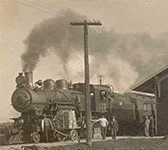 Village of Breedsville82 E Main St. PO Box 152 Breedsville, MI 49027 (269) 427-9029Regular Meeting MinutesTuesday, January 3, 20237:00 PMVillage Hall1.CALL TO ORDER:call to order @ 7:02 pm2.PLEDGE OF ALLEGIANCE:3.ROLL CALL:4.AGENDA4.1Agenda presented for approval.Moved by Trustee - Pro Temp William "Billy" Yeager, seconded by Trustee Larry Weniger, Motion to approve agenda as presented.Carried by the following votes:5.CONSENT AGENDA:5.1Minutes from the previous meetingsMoved by Trustee Larry Weniger, seconded by Trustee - Pro Temp William "Billy" Yeager, Motion to approve meeting minutes from December 6, 2022, as presented.Carried by the following votes:5.25.2ExpendituresMoved by Trustee - Pro Temp William "Billy" Yeager, seconded by Trustee Larry Weniger, Motion to approve expenditures as presentedCarried by the following votes:6.6.REPORTS:REPORTS:6.1Sheriff Deputy/Fire Dept6.2VBC Commissioner (Kurt Doroh)6.3Blight & Zoning ReportsMoved by Trustee Larry Weniger, seconded by Trustee Paul Cooley, Motion to have the Blight cleaned up on Harmony Lane Carried by the following votes:7.UNFINISHED BUSINESS:7.1Solar Ordinance - Second ReadMoved by Trustee - Pro Temp William "Billy" Yeager, seconded by Trustee Tim Weniger, Motion to approve Solar ordinance no 2023-1 with amendments as presented.No correspondence received from the public and No public comments Carried by the following votes:7.2Workshop Schedule for Ordinance reviewsJanuary 14, 2023, and/or January 21, 2023, to start @ 10:00 amMoved by Trustee Larry Weniger, seconded by Trustee Paul Cooley, Motion to approve the workshop schedule as presented. Carried by the following votes:8.NEW BUSINESS:8.1Short-Term Rentals Ordinance 2023-02.    Moved by Trustee - Pro Temp William "Billy" Yeager, seconded by Trustee Tim Weniger, Motion to Approve Ordinance - 2023-02 - Short-Term Rentals.The board felt as though a second read was not needed. No correspondence was received from the public. or No public comments.Carried by the following votes:8.2Budget ReviewProfit & Loss vs. Actual was present for review any adjustment need will take place next month. 8.3Road Patching Moved by Trustee Paul Cooley, seconded by Trustee - Pro Temp William "Billy" Yeager, Motion to purchase patches and fill holes as weather permitting until the springtime.Carried by the following votes:9.PUBLIC COMMENTS:No public comments10.CLOSED SESSION10.1Pending Litigation Moved by Trustee Larry Weniger, seconded by Trustee Paul Cooley,  Motion to go into Closed Session @ (time)  8:11 pm  to discuss pending litigation with Attorney Scott Graham.Carried by the following votes:Moved by Trustee - Pro Temp William "Billy" Yeager, seconded by Trustee Larry Weniger, Motion to close - Close Session @ 8:42 pmCarried by the following votes:Moved by Trustee Larry Weniger, seconded by Trustee - Pro Temp William "Billy" Yeager, Motion to open - open session @ 8:42Carried by the following votes:11.BOARD COMMENTS:11.1Trustee L. Weniger - a lot done tonight.Trustee P. Cooley - light on Dix Road not working - Will check with the Mattawan dealership to have the lawn mower serviced. Trustee T. Weinger - nothing Trustee W. Yeager - agreed a lot was done tonight. ask Clerk to Check with the Consumers' power on the power pole at the four corners. President Rogusta - ask Larry to do a ride around with him and the consumer's rep. to evaluate streetlights in the Village to have them all updated to Led's.12.FINAL ANNOUNCEMENTS:Next meeting February 7, 2023, @ 7:00 pm Workshops Jan 14 & 21 2023 @ 10:00 am 13.ADJOURNMENT13.1AdjournmentMoved by Trustee Larry Weniger, seconded by Trustee - Pro Temp William "Billy" Yeager, Motion to Adjourn @ (time) 8:50Carried by the following votes: